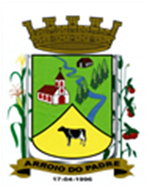 ESTADO DO RIO GRANDE DO SULMUNICÍPIO DE ARROIO DO PADREGABINETE DO PREFEITOLei 1.868, de 02 de agosto de 2017.Autoriza o Município de Arroio do Padre a realizar abertura de Crédito Adicional Especial no Orçamento Municipal de 2017.O Prefeito Municipal de Arroio do Padre, Senhor Leonir Aldrighi Baschi, faz saber que a Câmara Municipal de Vereadores aprovou e eu sanciono e promulgo a seguinte Lei,Art. 1° Fica autorizado o Município de Arroio do Padre, Poder Executivo a realizar abertura de Crédito Adicional Especial no Orçamento do Município para o exercício de 2017, no seguinte programa de trabalho e respectivas categorias econômicas e conforme a quantia indicada:03 – Secretaria de Administração, Planejamento, Finanças, Gestão e Tributos01 – Manutenção das Atividades Administrativas04 – Administração122 – Administração Geral0003 – Gestão e Manutenção das Atividades da Secretaria de Administração2.302 – Manutenção das Atividades da Secretaria3.1.90.04.00.00.00 – Contratação Por Tempo Determinado. R$ 15.000,00 (quinze mil reais)Fonte de Recurso: 0001 – LivreArt. 2° Servirão de cobertura para o Crédito Adicional Especial de que trata o art. 1° desta Lei, recursos provenientes da redução das seguintes dotações orçamentárias:03 – Secretaria de Administração, Planejamento, Finanças, Gestão e Tributos01 – Manutenção das Atividades Administrativas04 – Administração122 – Administração Geral0003 – Gestão e Manutenção das Atividades da Secretaria de Administração2.302 – Manutenção das Atividades da Secretaria3.1.90.11.00.00.00 – Vencimentos e Vantagens Fixas. R$ 7.000,00 (sete mil reais)Fonte de Recurso: 0001 – Livre07 - Secretaria de Obras, Infraestrutura e Saneamento.04 -  Atendimento dos Serviços Públicos17 - Saneamento512 – Saneamento Básico Urbano0114 – Serviços Públicos Essenciais1.718 – Pintura do Centro Administrativo (Prefeitura):3.3.90.39.00.00.00 – Outros Serviços de Terceiros – Pessoa Jurídica. R$ 8.000,00 (oito mil reais)Fonte de Recurso: 0001 – Livre.Art. 3° Esta Lei entra em vigor na data de sua publicaçãoArroio do Padre, 02 de agosto de 2017.Visto Técnico: Loutar PriebSecretário de Administração, Planejamento,Finanças, Gestão e Tributos         Leonir Aldrighi BaschiPrefeito Municipal